E.Ü.İLETİŞİM FAKÜLTESİ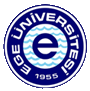 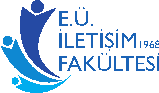 KISA SÜRELİ İZİN VE GÖREV BELGESİDİKKAT: Bu Form Kamu Kuruluşlarındaki Personelin Kısa Süreli İzin İsteği ile Belediye Hudutları İçinde Görevlendirilmesinde Kullanılır.E.Ü.İLETİŞİM FAKÜLTESİKISA SÜRELİ İZİN VE GÖREV BELGESİDİKKAT: Bu Form Kamu Kuruluşlarındaki Personelin Kısa Süreli İzin İsteği ile Belediye Hudutları İçinde Görevlendirilmesinde Kullanılır.E.Ü.İLETİŞİM FAKÜLTESİKISA SÜRELİ İZİN VE GÖREV BELGESİDİKKAT: Bu Form Kamu Kuruluşlarındaki Personelin Kısa Süreli İzin İsteği ile Belediye Hudutları İçinde Görevlendirilmesinde Kullanılır. Adı - Soyadıİzin TarihiGörev Yaptığı Birimİznin Başlayış SaatiGöreviİznin Bitiş Saatiİzin KonusuPersonelin İmzasıOnaylayanın Adı – Soyadı – Ünvanı – İmzası                                                                                                                 Yunus ATMACA                                                                                                                 Fakülte SekreteriOnaylayanın Adı – Soyadı – Ünvanı – İmzası                                                                                                                 Yunus ATMACA                                                                                                                 Fakülte SekreteriAdı - Soyadıİzin TarihiGörev Yaptığı Birimİznin Başlayış SaatiGöreviİznin Bitiş Saatiİzin KonusuPersonelin İmzasıOnaylayanın Adı – Soyadı – Ünvanı – İmzası                                                                                                                              Yunus ATMACA                                                                                                                              Fakülte SekreteriOnaylayanın Adı – Soyadı – Ünvanı – İmzası                                                                                                                              Yunus ATMACA                                                                                                                              Fakülte Sekreteri Adı - Soyadıİzin TarihiGörev Yaptığı Birimİznin Başlayış SaatiGöreviİznin Bitiş Saatiİzin KonusuPersonelin İmzasıOnaylayanın Adı – Soyadı – Ünvanı – İmzası                                                                                                                                    Yunus ATMACA                                                                                                                                    Fakülte SekreteriOnaylayanın Adı – Soyadı – Ünvanı – İmzası                                                                                                                                    Yunus ATMACA                                                                                                                                    Fakülte Sekreteri